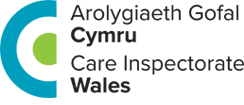 Arolwg RhieniPa mor dda mae gwasanaethau cymdeithasol yn cefnogi plant anabl?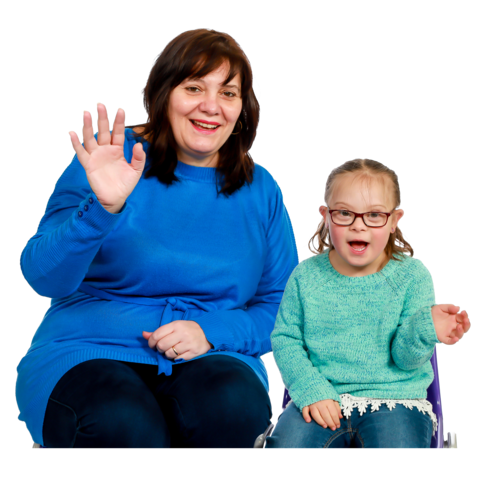 Cafodd y ddogfen hon ei hysgrifennu gan Arolygiaeth Gofal Cymru. Mae’n fersiwn hawdd ei ddeall o’u dogfen ‘Arolwg Rhieni’.Ynglŷn â’r arolwg hwnArolygiaeth Gofal Cymru ydyn ni.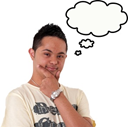 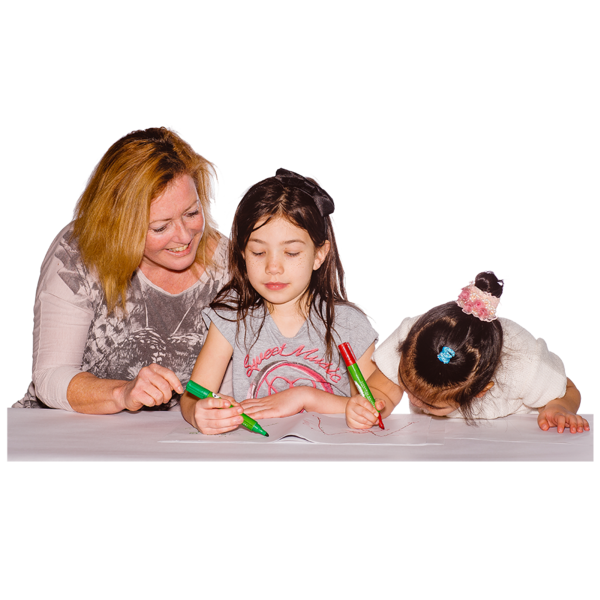 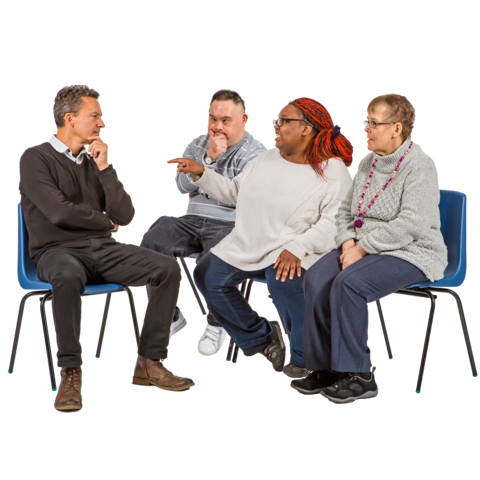 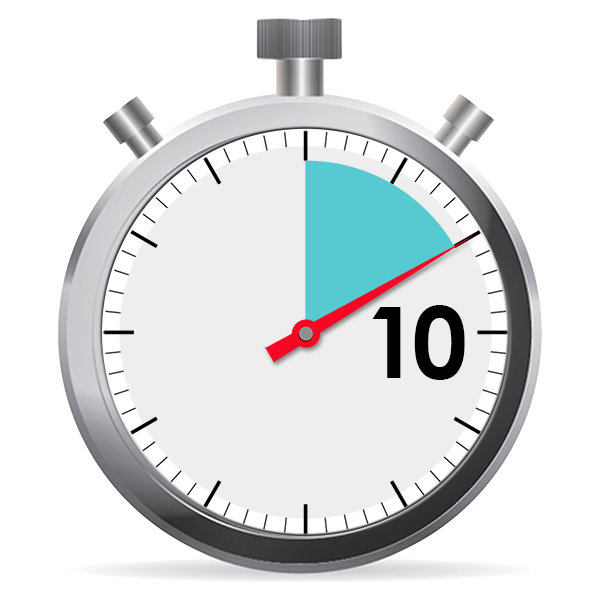 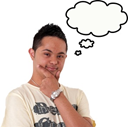 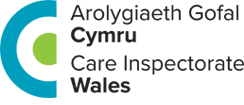 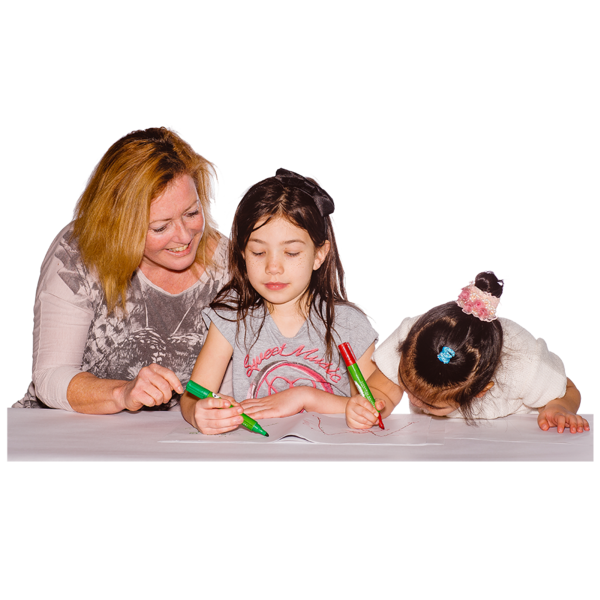 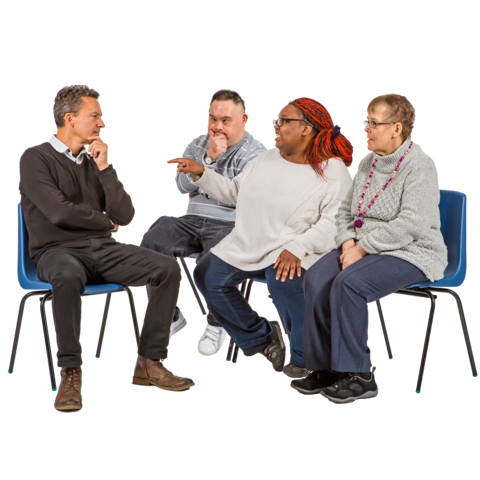 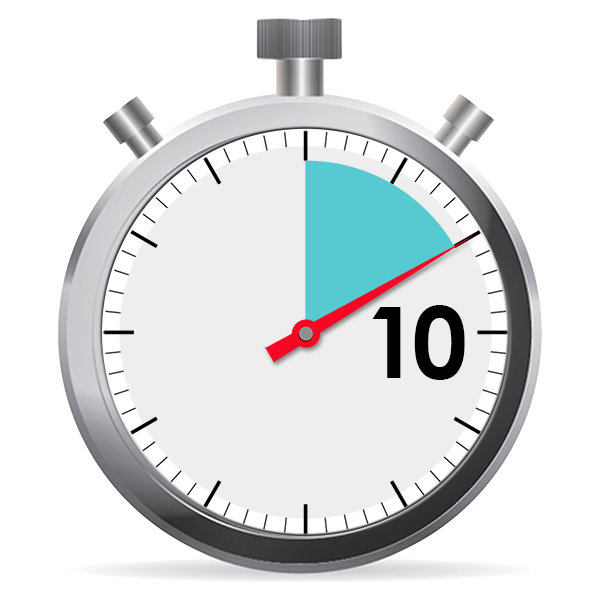 Rydym yn edrych sut y mae gwasanaethau cymdeithasol ar draws Cymru yn cefnogi plant anabl. 


Rydym eisiau gwybod beth y mae rhieni plant anabl yn ei feddwl.Mae’r pethau mae rhieni yn ei feddwl yn rhan bwysig o’n gwaith.  Dylai’r arolwg hwn gymryd  5 i 10 munud i’w gwblhau.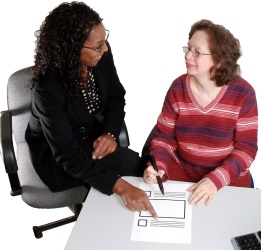 Efallai y bydd arnoch chi angen cefnogaeth i ddarllen a deall y ddogfen hon. Gofynnwch i rywun rydych chi’n ei adnabod i’ch helpu.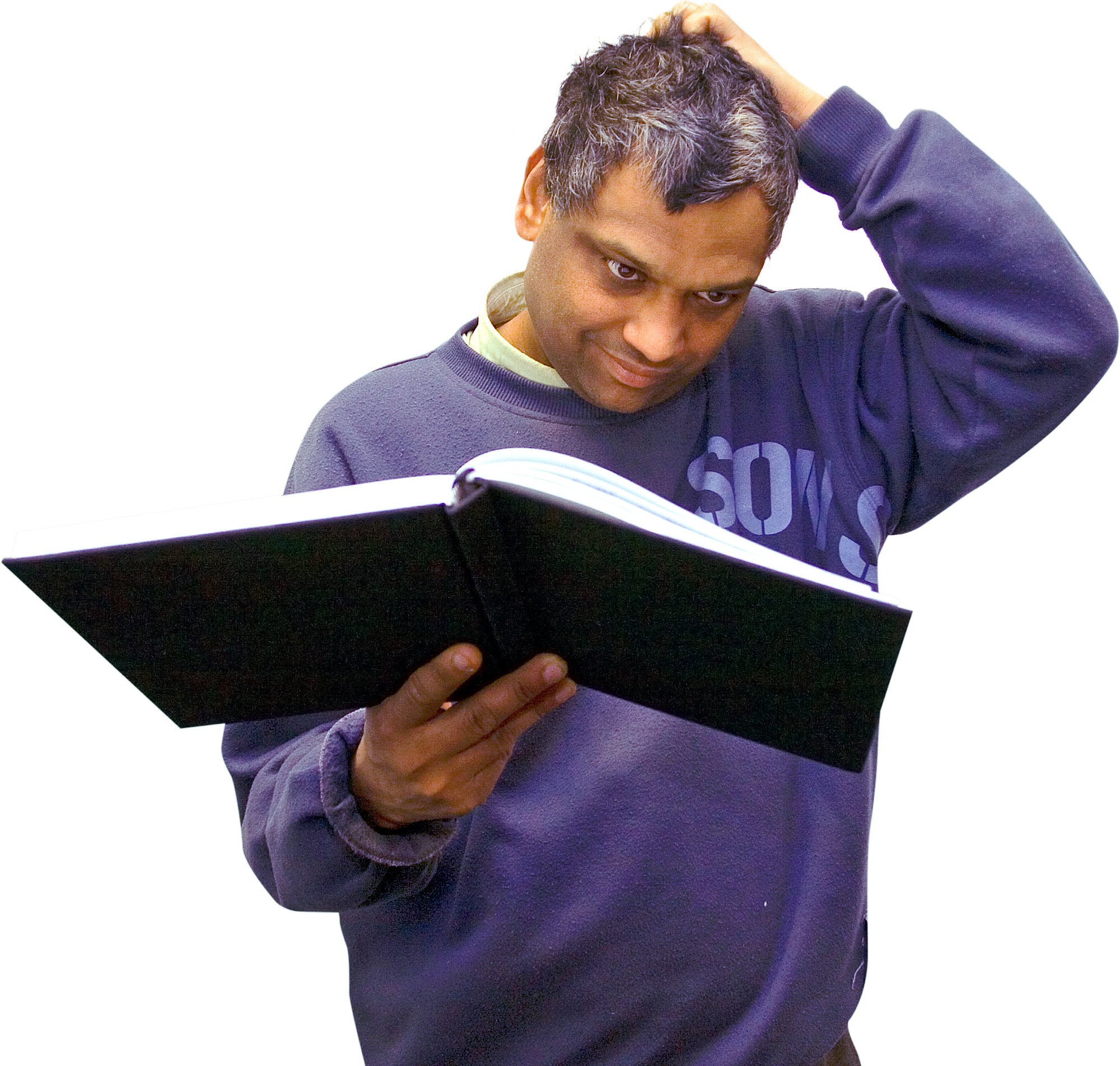 Efallai bydd geiriau sydd mewn glas trwm yn anodd i’w deall. Mae’n dweud beth maen nhw’n feddwl mewn bocs glas. A gallwch weld beth maen nhw’n feddwl ar dudalen 18.
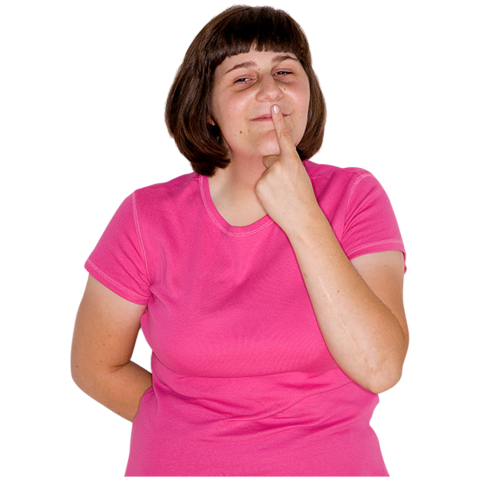 Does arnon ni ddim angen gwybod eich enw. Byddwn ni’n gofyn ble rydych chi’n byw yng Nghymru yn unig. Mae hyn fel ein bod ni’n gwybod am ba wasanaethau rydych chi’n siarad. 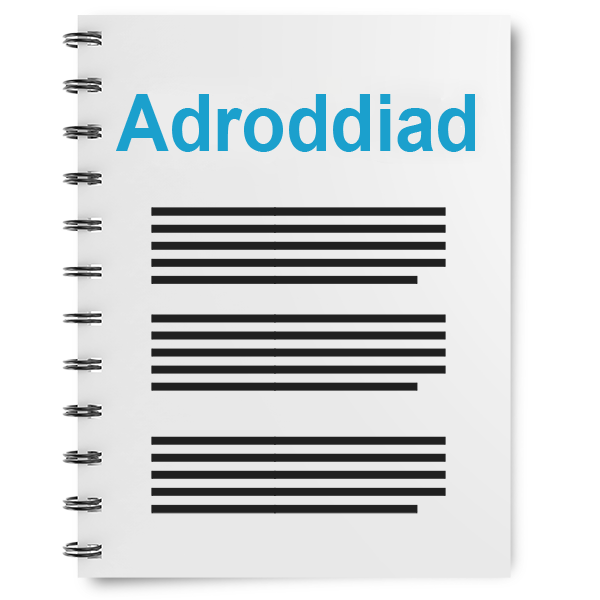 Unwaith rydyn ni wedi edrych i mewn i’r gwasanaethau cymdeithasol byddwn yn ysgrifennu adroddiadau am y pethau rydyn ni wedi’u darganfod. Gallwch ddarllen y rhain yn: https://arolygiaethgofal.cymru
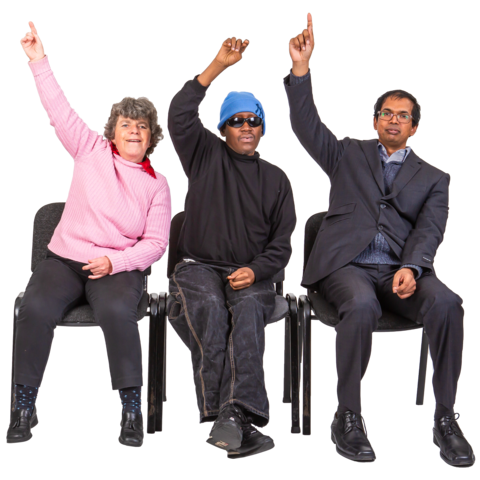 Os oes gennych chi gwestiynau ynghylch yr arolwg hwn anfonwch e-bost aton ni yn: AGC.AwdurdodLleol@llyw.cymru neu ffoniwch ni ar 0300 7900 126.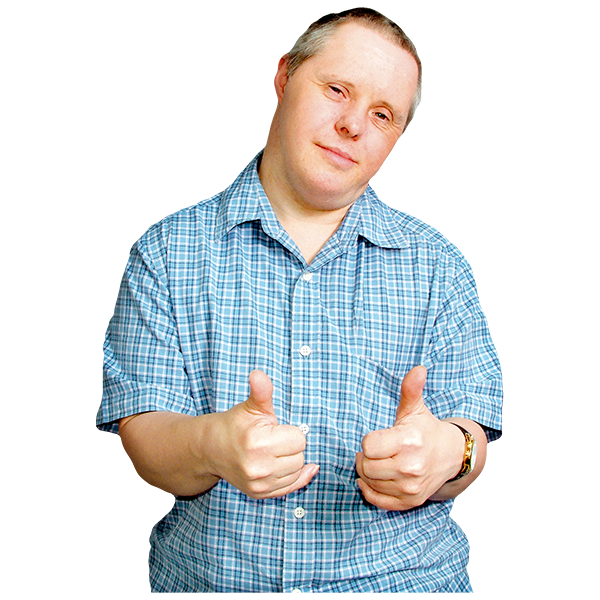 Diolch am eich amser.Cael rhywun i wrando ar eich barn Cael help a chefnogaeth Gweithio gyda’i gilydd Mae angen i bobl o’r gwasanaethau cymdeithasol, ysgolion, ysbytai a grwpiau cyhoeddus eraill weithio gyda’i gilydd i helpu i gefnogi plant anabl. Byddwn yn galw’r bobl hyn yn weithwyr proffesiynol.LlesiantGeiriau anoddAsesiad Mae asesiad yn ffordd o weld a oes ar rywun angen help a chefnogaeth.Asesiad gofalwr Asesiad gofalwr yw pan fydd gwasanaethau cymdeithasol yn gofyn eich barn am eich cyfrifoldebau gofal a beth sy’n bwysig i chi.Gweithwyr proffesiynolMae gweithwyr proffesiynol yn bobl sy’n gweithio mewn swyddi arbennig, fel gwasanaethau cymdeithasol, ysgolion ac ysbytai. 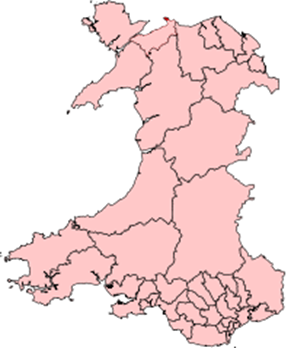 Ble yng Nghymru rydych chi’n byw?Blaenau GwentMerthyr TudfulPen-y-bont ar OgwrSir Fynwy CaerffiliCastell Nedd Port Talbot CaerdyddCasnewyddSir GaerfyrddinSir Benfro CeredigionPowys ConwyRhondda Cynon Taf Sir DdinbychAbertawe Sir y FflintTorfaen GwyneddBro Morgannwg Ynys MônWrecsam 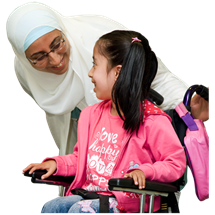 Ydych chi’n gofalu am blentyn anabl sydd dan 18 oed?Ydych chi’n gofalu am blentyn anabl sydd dan 18 oed?Ydych chi’n gofalu am blentyn anabl sydd dan 18 oed?Ydych chi’n gofalu am blentyn anabl sydd dan 18 oed?YdwNac ydw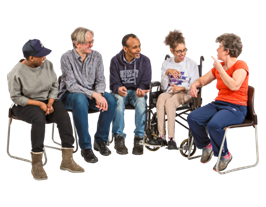 Ydy eich adran gwasanaethau cymdeithasol wedi gofyn i chi beth rydych chi’n feddwl ynglŷn â gwasanaethau ar gyfer plant anabl? A sut y gallan nhw fod yn well? Ydy eich adran gwasanaethau cymdeithasol wedi gofyn i chi beth rydych chi’n feddwl ynglŷn â gwasanaethau ar gyfer plant anabl? A sut y gallan nhw fod yn well? Ydy eich adran gwasanaethau cymdeithasol wedi gofyn i chi beth rydych chi’n feddwl ynglŷn â gwasanaethau ar gyfer plant anabl? A sut y gallan nhw fod yn well? Ydy eich adran gwasanaethau cymdeithasol wedi gofyn i chi beth rydych chi’n feddwl ynglŷn â gwasanaethau ar gyfer plant anabl? A sut y gallan nhw fod yn well? YdyNac ydy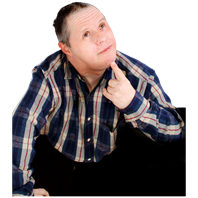 Ydych chi’n meddwl bod hyn yn gwneud gwahaniaeth i wasanaethau ar gyfer plant anabl?Nac ydw, ddim o gwblDdim mewn gwirioneddDydw i ddim yn gwybodYdw, ychydig  Ydw, llawer o wahaniaeth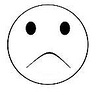 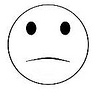 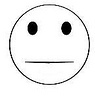 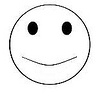 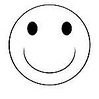 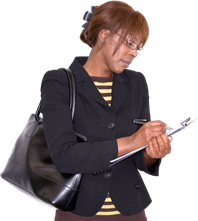 Ydych chi erioed wedi cael cynnig asesiad gofalwr?Ydych chi erioed wedi cael cynnig asesiad gofalwr?Ydych chi erioed wedi cael cynnig asesiad gofalwr?Ydych chi erioed wedi cael cynnig asesiad gofalwr?DoNaddo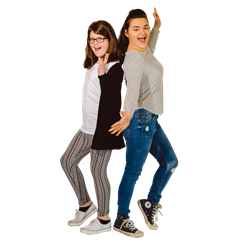 Oes gennych chi blant eraill dan 18 oed?Oes gennych chi blant eraill dan 18 oed?Oes gennych chi blant eraill dan 18 oed?Oes gennych chi blant eraill dan 18 oed?OesNac oes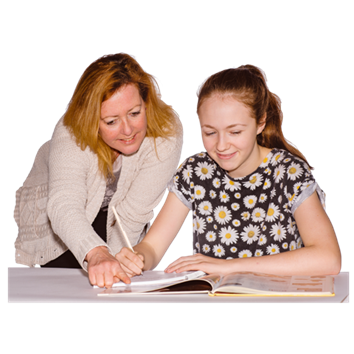 Ydych chi’n meddwl y byddai’n helpu eich plant eraill i gael cefnogaeth ychwanegol?Na, ddim o gwblDdim mewn gwirioneddDydw i ddim yn gwybodYdw, ychydig  Ydw, byddai’n helpu llawer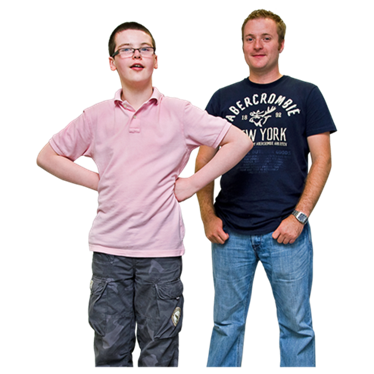 A oes gan eich plentyn anabl weithiwr cymdeithasol neu weithiwr arall o’r gwasanaethau cymdeithasol?A oes gan eich plentyn anabl weithiwr cymdeithasol neu weithiwr arall o’r gwasanaethau cymdeithasol?A oes gan eich plentyn anabl weithiwr cymdeithasol neu weithiwr arall o’r gwasanaethau cymdeithasol?A oes gan eich plentyn anabl weithiwr cymdeithasol neu weithiwr arall o’r gwasanaethau cymdeithasol?OesNac oes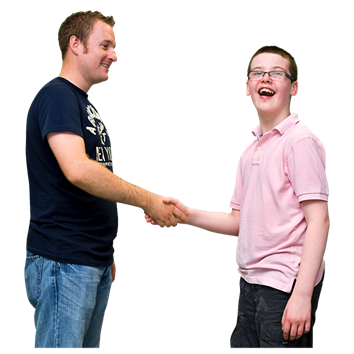 Pa mor dda y mae’r gweithiwr cymdeithasol wedi dod i adnabod eich plentyn?Ddim o gwblDdim yn dda iawnYn dda  Yn dda iawn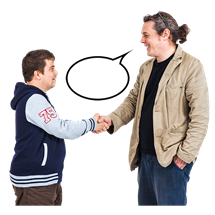 Pa mor dda y mae’r gweithiwr cymdeithasol wedi dysgu cyfathrebu â’ch plentyn?Ddim o gwblDdim yn dda iawnYn dda  Yn dda iawn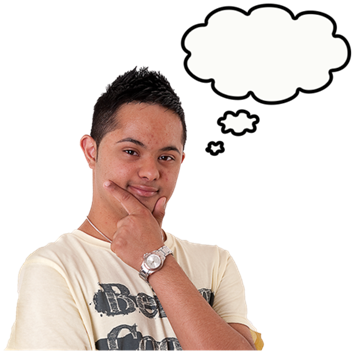 Os oes gennych chi unrhyw beth arall i’w ddweud am weithiwr cymdeithasol eich plentyn anabl, dywedwch wrthyn ni yn y bocs: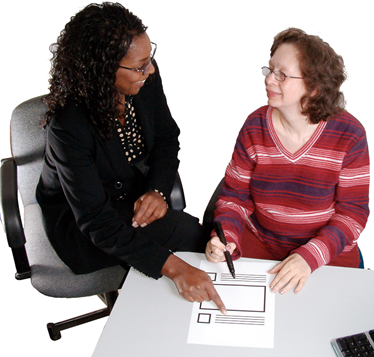 Yn ystod y flwyddyn diwethaf, wnaethoch chi ofyn i’r gwasanaethau cymdeithasol am help? Mae hyn hefyd yn cynnwys rhywun yn gofyn i’r gwasanaethau cymdeithasol ar eich rhan.Yn ystod y flwyddyn diwethaf, wnaethoch chi ofyn i’r gwasanaethau cymdeithasol am help? Mae hyn hefyd yn cynnwys rhywun yn gofyn i’r gwasanaethau cymdeithasol ar eich rhan.Yn ystod y flwyddyn diwethaf, wnaethoch chi ofyn i’r gwasanaethau cymdeithasol am help? Mae hyn hefyd yn cynnwys rhywun yn gofyn i’r gwasanaethau cymdeithasol ar eich rhan.Yn ystod y flwyddyn diwethaf, wnaethoch chi ofyn i’r gwasanaethau cymdeithasol am help? Mae hyn hefyd yn cynnwys rhywun yn gofyn i’r gwasanaethau cymdeithasol ar eich rhan.DoNaddoPan ofynnoch chi am help gan y gwasanaethau cymdeithasol, faint o help wnaethon nhw ei roi? Dim help o gwblDim ond ychydig o helpFe wnaethon  nhw helpuFe wnaethon nhw helpu llawer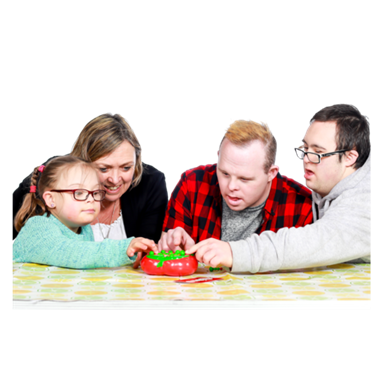 Yn ystod y flwyddyn diwethaf, ydych chi wedi dweud wrth y gwasanaethau cymdeithasol bod arnoch chi angen cefnogaeth i ofalu am eich plentyn anabl?Yn ystod y flwyddyn diwethaf, ydych chi wedi dweud wrth y gwasanaethau cymdeithasol bod arnoch chi angen cefnogaeth i ofalu am eich plentyn anabl?Yn ystod y flwyddyn diwethaf, ydych chi wedi dweud wrth y gwasanaethau cymdeithasol bod arnoch chi angen cefnogaeth i ofalu am eich plentyn anabl?Yn ystod y flwyddyn diwethaf, ydych chi wedi dweud wrth y gwasanaethau cymdeithasol bod arnoch chi angen cefnogaeth i ofalu am eich plentyn anabl?DoNaddo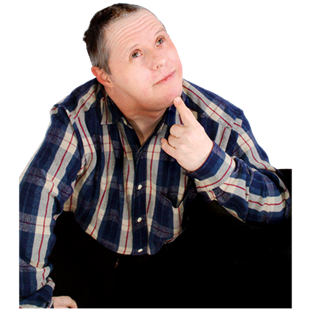 Faint o help oedd y gwasanaethau cefnogi hyn?Dim help o gwblDim ond ychydig o helpFe wnaethon nhw helpu llawerWnes i ddim defnyddio’r gwasanaethau  Chefais i ddim cynnig unrhyw wasanaethau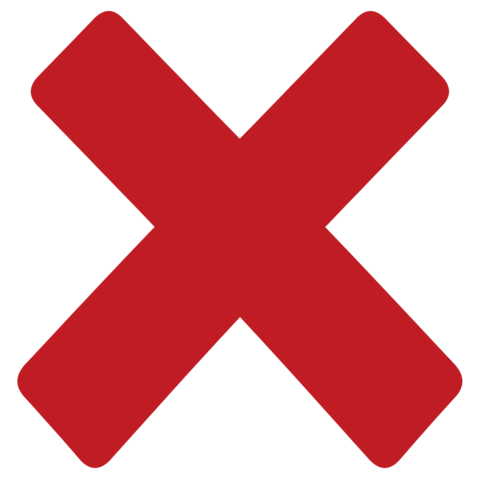 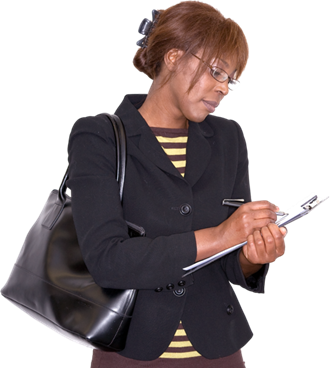 Yn ystod y flwyddyn diwethaf, ydy eich plentyn anabl wedi cael ei asesu gan y gwasanaethau cymdeithasol?Yn ystod y flwyddyn diwethaf, ydy eich plentyn anabl wedi cael ei asesu gan y gwasanaethau cymdeithasol?Yn ystod y flwyddyn diwethaf, ydy eich plentyn anabl wedi cael ei asesu gan y gwasanaethau cymdeithasol?Yn ystod y flwyddyn diwethaf, ydy eich plentyn anabl wedi cael ei asesu gan y gwasanaethau cymdeithasol?YdyNac ydy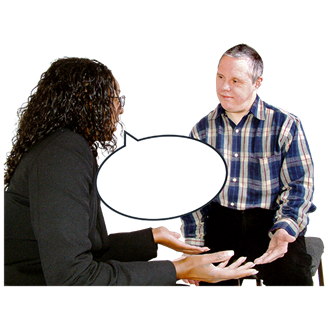 Pan oedd eich plentyn anabl yn cael ei asesu, oeddech chi’n teimlo eich bod yn cael eich cynnwys a’u bod yn gwrando arnoch chi?Ddim yn teimlo fy mod i’n cael fy nghynnwysDdim yn cael fy nghynnwys rhyw lawerDdim yn gwybodOeddwn, roeddwn yn cael fy nghynnwys dipyn  Roeddwn yn cael fy nghynnwys llawer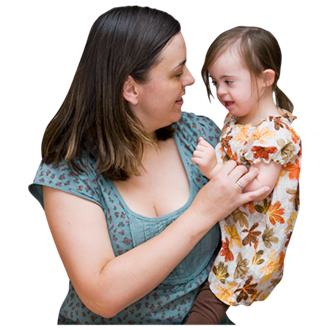  A yw eich plentyn anabl dan bump oed? A yw eich plentyn anabl dan bump oed? A yw eich plentyn anabl dan bump oed? A yw eich plentyn anabl dan bump oed?YdyNac ydy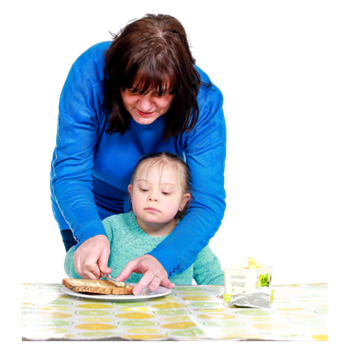 A oes digon o ofal plant yn eich ardal  ar gyfer plant anabl? Mae hyn yn cynnwys pethau fel:MeithrinfeyddCylchoedd chwaraeGwarchodwyr plantDoes dim digon o ofal plant yn fy ardalDydw i ddim yn gwybodMae digon o ofal plant ond dim digon o ddewisOes, mae dewis da o ofal plant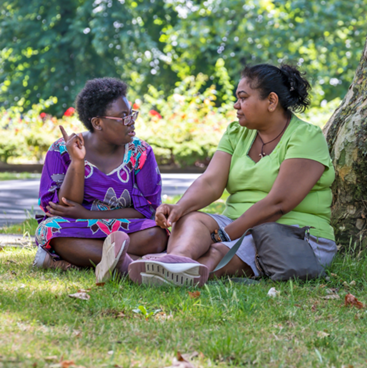 Ydych chi wedi gofyn i’r gwasanaethau cymdeithasol am help fel eich bod yn medru cymryd amser i ffwrdd oddi wrth ofalu am eich plentyn anabl? Gallai hyn fod yn bethau fe: Seibiannau byr i ffwrdd o gartrefGwasanaethau gwarchod plantYdych chi wedi gofyn i’r gwasanaethau cymdeithasol am help fel eich bod yn medru cymryd amser i ffwrdd oddi wrth ofalu am eich plentyn anabl? Gallai hyn fod yn bethau fe: Seibiannau byr i ffwrdd o gartrefGwasanaethau gwarchod plantYdych chi wedi gofyn i’r gwasanaethau cymdeithasol am help fel eich bod yn medru cymryd amser i ffwrdd oddi wrth ofalu am eich plentyn anabl? Gallai hyn fod yn bethau fe: Seibiannau byr i ffwrdd o gartrefGwasanaethau gwarchod plantYdych chi wedi gofyn i’r gwasanaethau cymdeithasol am help fel eich bod yn medru cymryd amser i ffwrdd oddi wrth ofalu am eich plentyn anabl? Gallai hyn fod yn bethau fe: Seibiannau byr i ffwrdd o gartrefGwasanaethau gwarchod plantDoNaddo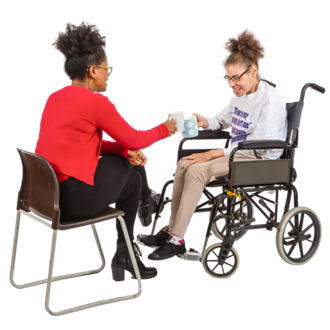 Gawsoch chi gefnogaeth er mwyn i chi gael seibiant?Gawsoch chi gefnogaeth er mwyn i chi gael seibiant?Gawsoch chi gefnogaeth er mwyn i chi gael seibiant?Gawsoch chi gefnogaeth er mwyn i chi gael seibiant?DoNaddoOs oes gennych chi unrhyw beth arall i’w ddweud ynglŷn â chael cefnogaeth i gymryd seibiant dywedwch wrthyn ni yn y bocs: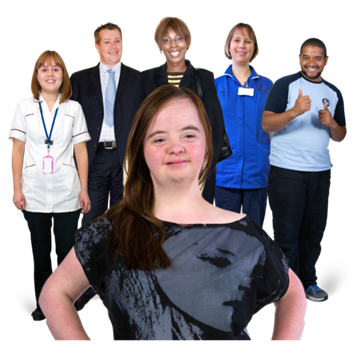 Pa mor dda y mae gweithwyr proffesiynol wedi gweithio gyda’i gilydd i helpu eich plentyn i gael yr addysg orau?Ddim yn dda o gwblDdim yn dda iawnDydy’r cwestiwn hwn ddim yn berthnasol i miDaDa iawn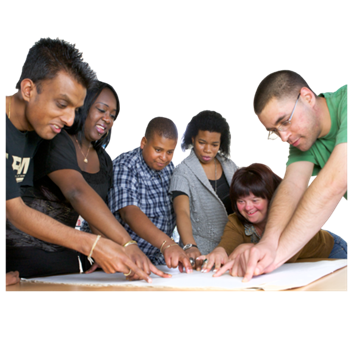 Pa mor dda y mae gweithwyr proffesiynol wedi gweithio gyda’i gilydd i gynllunio newidiadau ar gyfer eich plentyn? Gallai hyn gynnwys:Newid ysgolionSymud i fyw gyda chefnogaethByw’n annibynnolDdim yn dda o gwblDdim yn ddaDydy’r cwestiwn hwn ddim yn berthnasol i miDa  Da iawn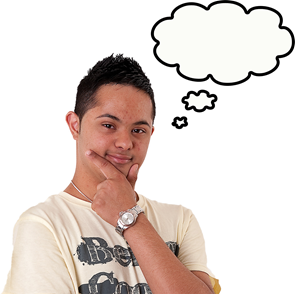 Os oes gennych chi unrhyw beth arall i’w ddweud am weithwyr proffesiynol yn gweithio gyda’i gilydd dywedwch wrthyn ni yn y bocs: 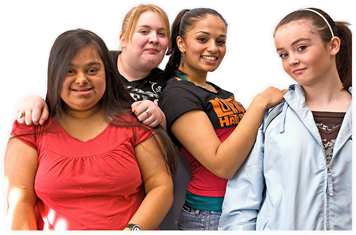 A oes digon o weithgareddau yn eich ardal i’ch plentyn anabl gael hwyl a gwneud ffrindiau?Does dim neu bron dim Does dim llawer Dydw i ddim yn gwybodMae digon o weithgareddauOes, mae llawer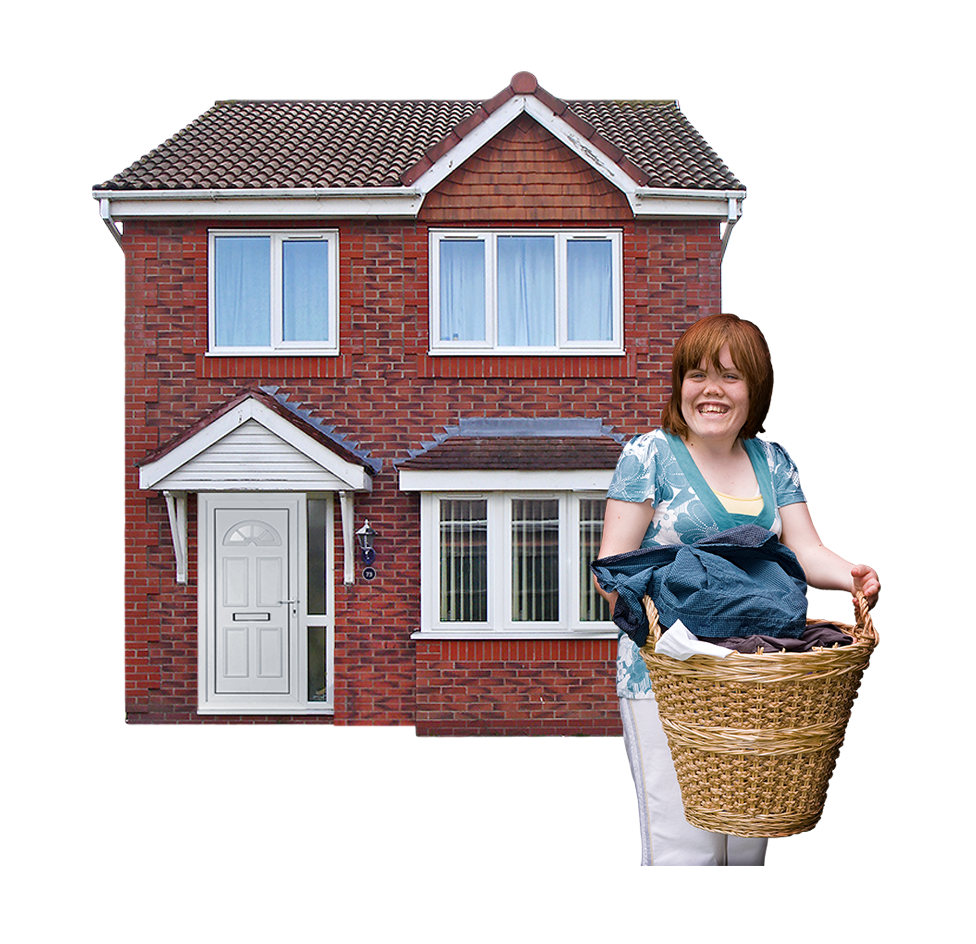 Ydych chi’n teimlo eich bod yn cael cefnogaeth i helpu eich plentyn anabl fod yn fwy annibynnol?Dydw i’n cael dim neu bron dimNac ydw, dydw i ddim yn cael llawer Dydw i ddim yn gwybod Ydw, rydw i’n cael ychydigYdw, rydw i’n cael llawer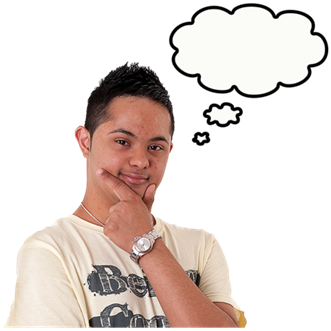 Os oes gennych chi unrhyw beth arall yr hoffech chi ddweud am eich profiadau dywedwch wrthyn ni yn y bocs: 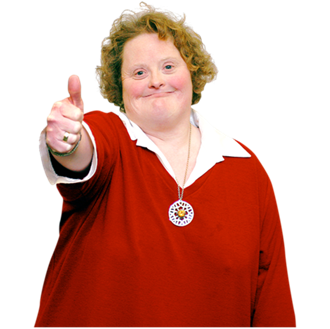 Diolch am eich barn. 